Описание объекта муниципального имущества: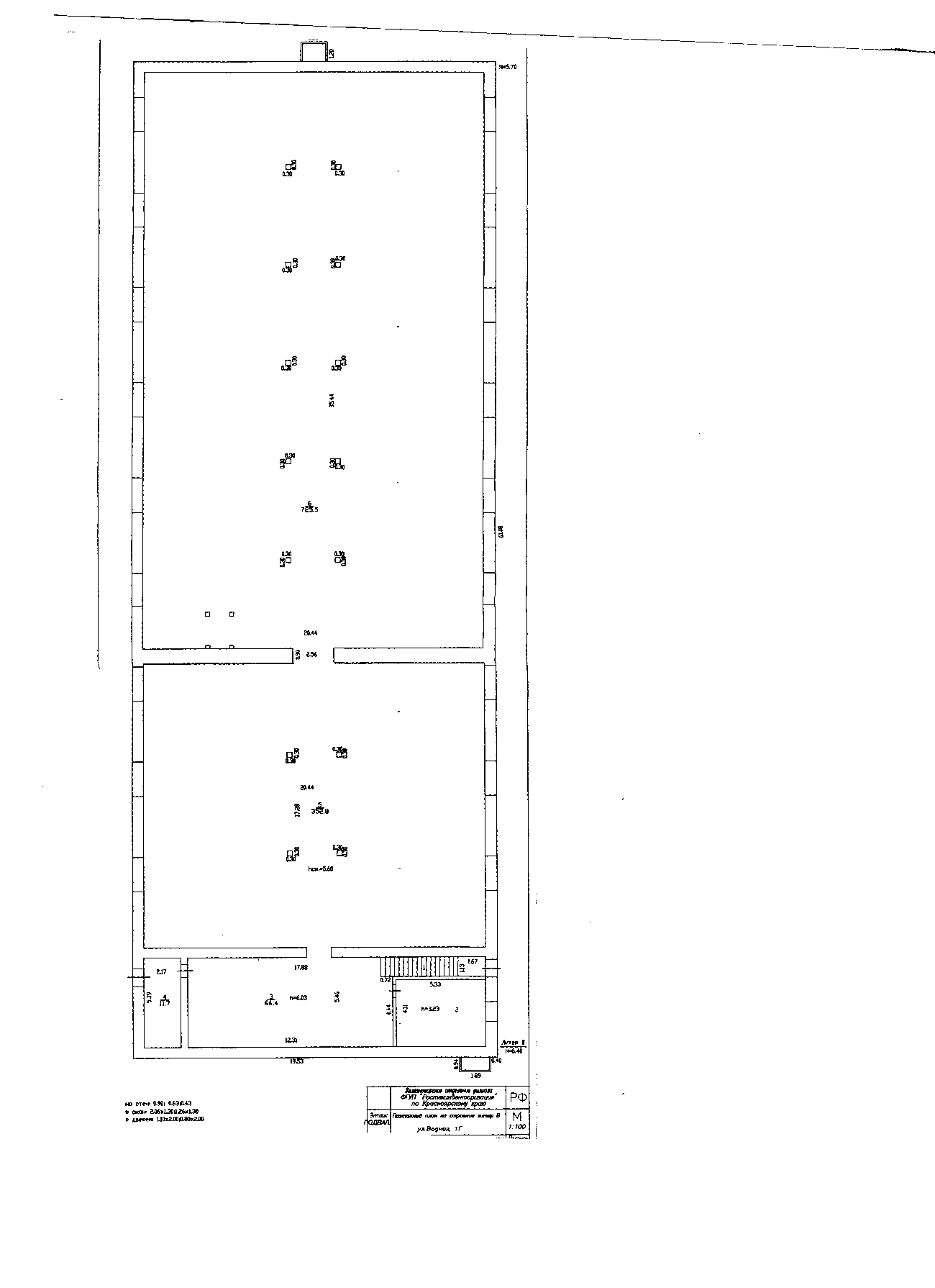 Местоположение: Красноярский край, ЗАТО Железногорск, п. Новый Путь, ул. Водная, д. 1ГТип имущества - Нежилое здание с кадастровым номером 24:58:0000000:3111 (Овощехранилище № 1)Назначение  - сельскохозяйственноеЭтажность – 1Подземных этажей – 1Площадь - 1 185,4 кв. м.Год ввода в эксплуатацию - 19671. Наличие инженерных сетей и подъездных путей:1.1. электроэнергия – да1.2. газ – нет	1.3. отопление – нет1.4. водоснабжение – нет1.5. водоотведение – нет1.6. Связь, интернет –  нет2. Материал стен – каменные и бетонные3. Состояние объекта:3.1. Требует косметического ремонта – да3.2. Требует капитального ремонта – даОписание объекта муниципального имущества:Тип имущества - Нежилое здание с кадастровым номером 24:58:0701001:563 (Овощехранилище № 1)Назначение  – производственноеЭтажность – 2Подземных этажей – 0                                                                                                                                                                 1 этажПлощадь - 1 407,1 кв. м.Год ввода в эксплуатацию – 1982                                                                                                                                                    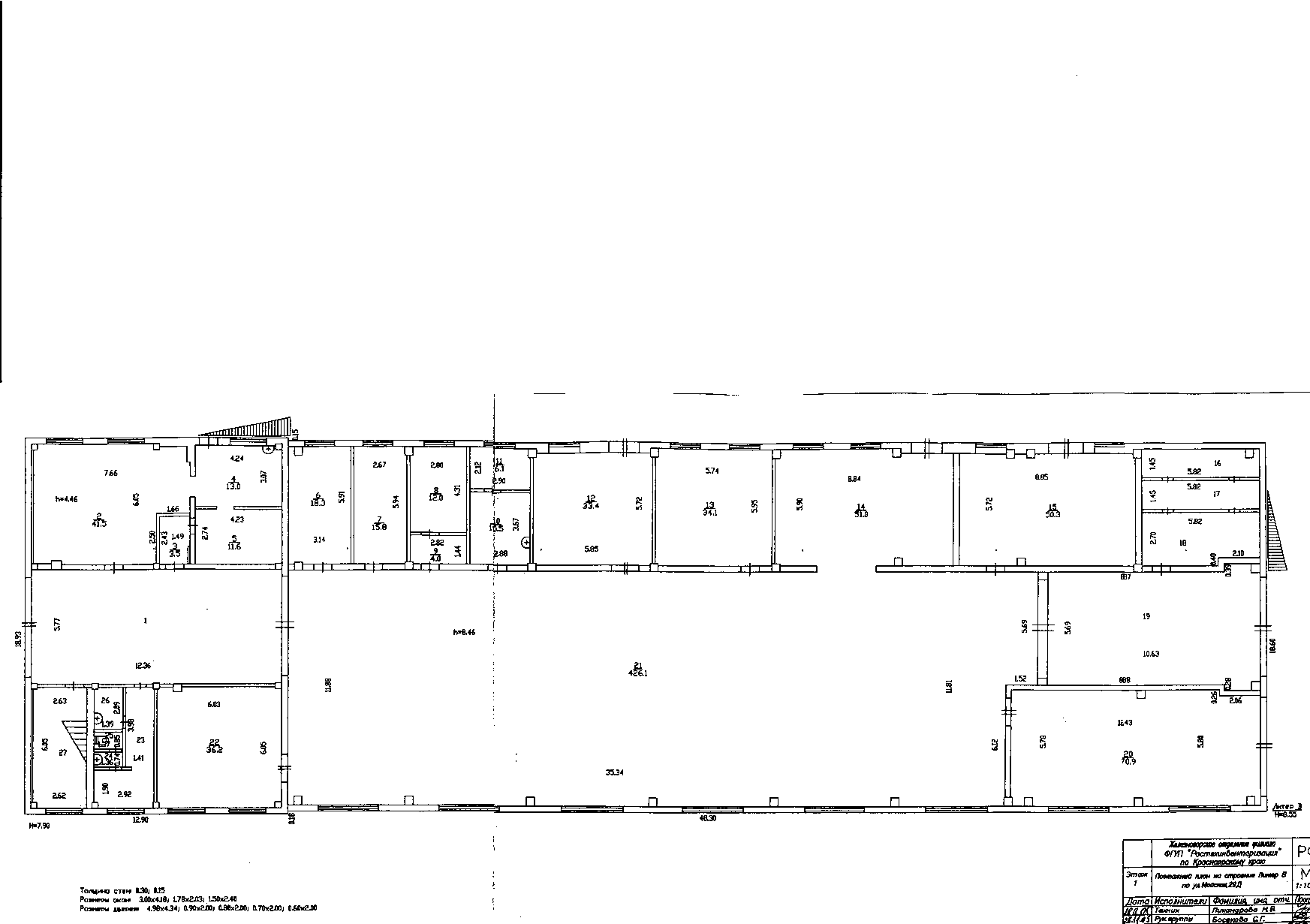 1. Наличие инженерных сетей и подъездных путей:1.1. электроэнергия – да1.2. газ – нет	1.3. отопление – ???????????????????1.4. водоснабжение – нет1.5. водоотведение – нет1.6. Связь, интернет –  нет2. Материал стен – кирпич3. Состояние объекта:3.1. Требует косметического ремонта – да3.2. Требует капитального ремонта – да                                                                                                                                                                                                                    2 этаж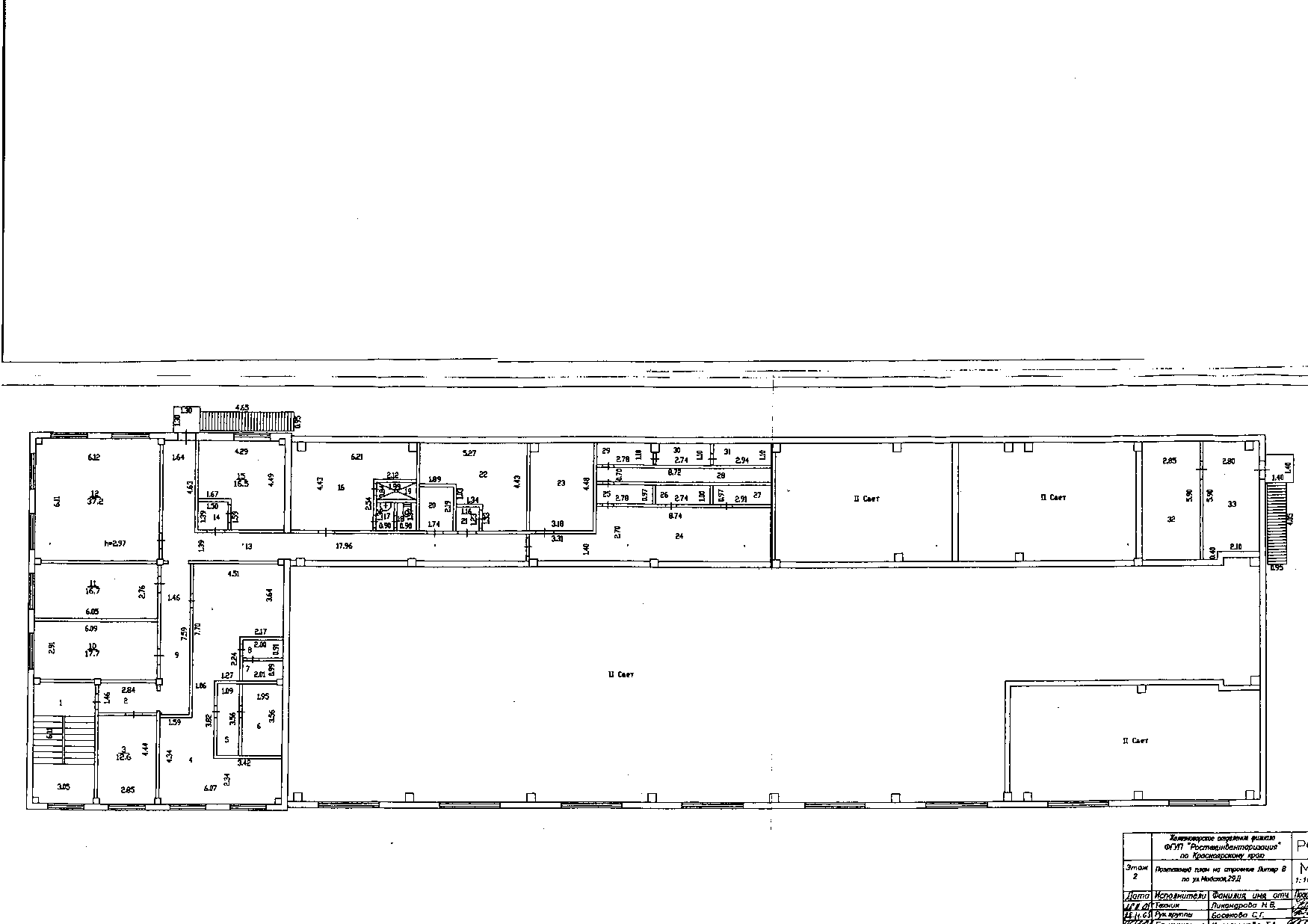 Описание объекта муниципального имущества:Тип имущества - Нежилое помещение с кадастровым номером 24:58:0000000:34514Назначение – торговоеЭтажность – 1Подземных этажей – 0                                                                                                                                                                 Площадь – 905,1 кв. м.Год ввода в эксплуатацию – 1980                                                                                                                                                 1. Наличие инженерных сетей и подъездных путей:1.1. электроэнергия – да1.2. газ – нет	1.3. отопление – да1.4. водоснабжение – да1.5. водоотведение – да1.6. Связь, интернет –  нет2. Материал стен – ж/бетонные плиты3. Состояние объекта:3.1. Требует косметического ремонта – да3.2. Требует капитального ремонта – нетОписание объекта муниципального имущества:Тип имущества - Нежилое здание с кадастровым номером 24:58:0000000:3255Назначение – бытовоеЭтажность – 3       	       подвалПодземных этажей – 1                                                                                                                                                           Площадь – 944,0 кв. м.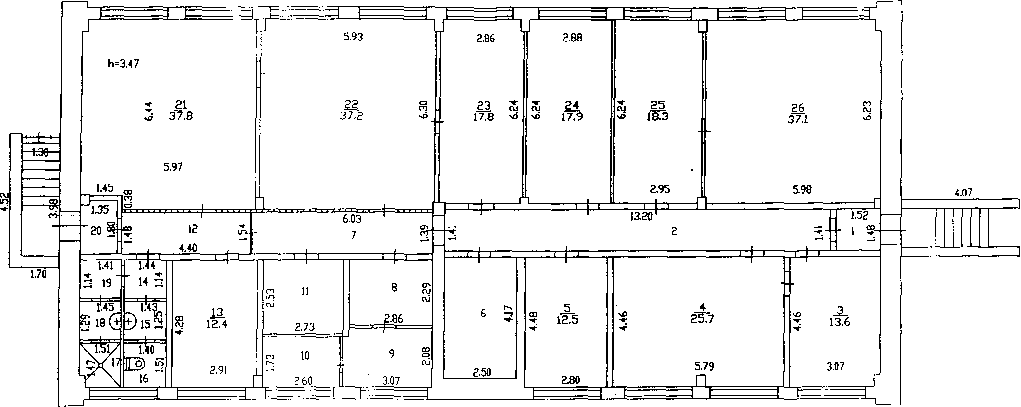 Год ввода в эксплуатацию – 1972                                                                                                                                            1. Наличие инженерных сетей и подъездных путей:1.1. электроэнергия – да1.2. газ – нет	1.3. отопление – да1.4. водоснабжение – да1.5. водоотведение – да1.6. Связь, интернет –  нет2. Материал стен – кирпич3. Состояние объекта:3.1. Требует косметического ремонта – да3.2. Требует капитального ремонта – нет                                                                                                                                                                                                                  1 этаж                                                                                                                                        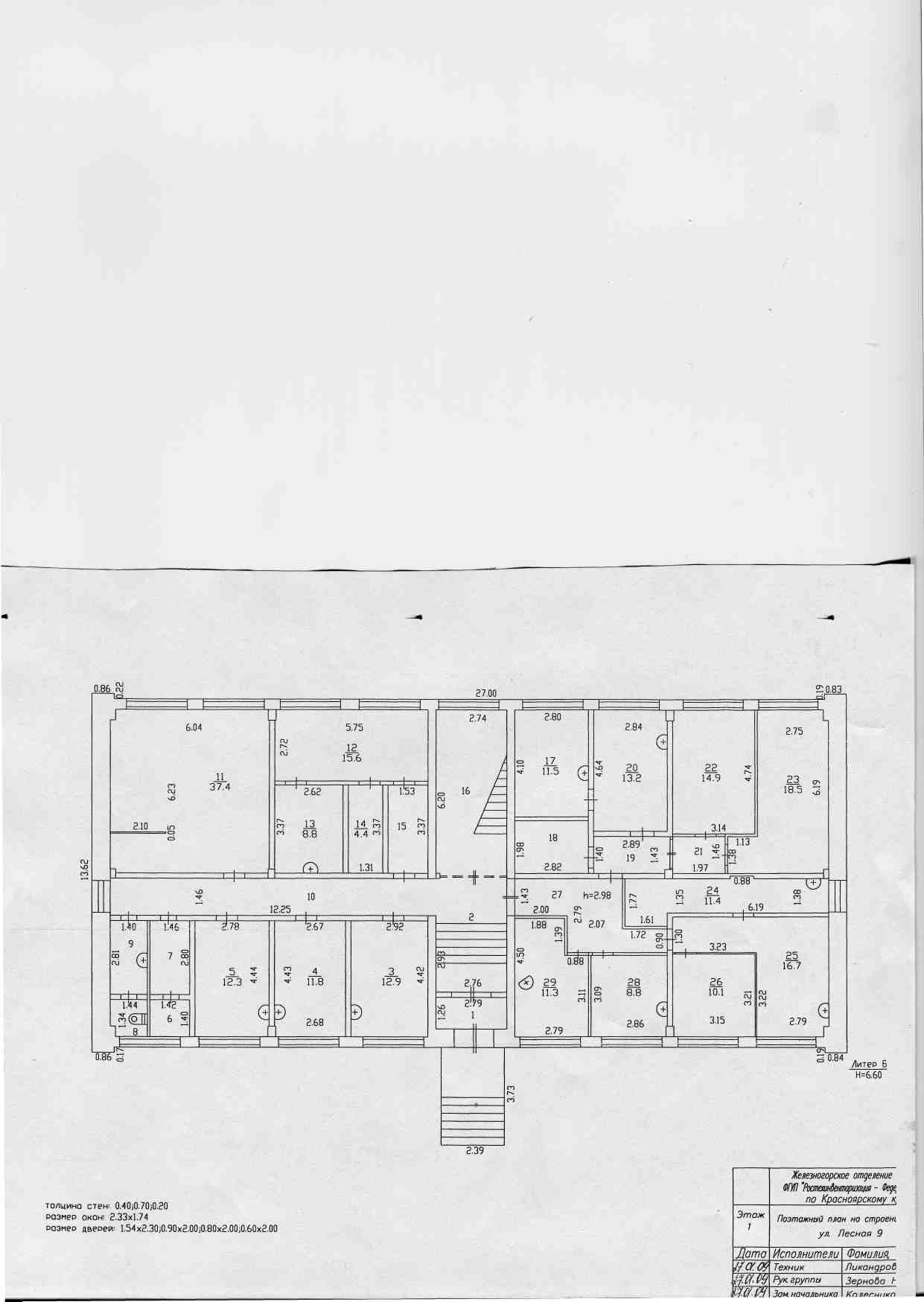 Описание объекта муниципального имущества:Тип имущества - Нежилое помещение с кадастровым номером 24:58:0303009:334, встроенное в жилой домНазначение – бытовоеЭтажность – 1Подземных этажей – 0                                                                                                                                                           Площадь – 173,7 кв. м.Год ввода в эксплуатацию – 1998                                                                                                                                          1. Наличие инженерных сетей и подъездных путей:1.1. электроэнергия – да1.2. газ – нет	1.3. отопление – да1.4. водоснабжение – да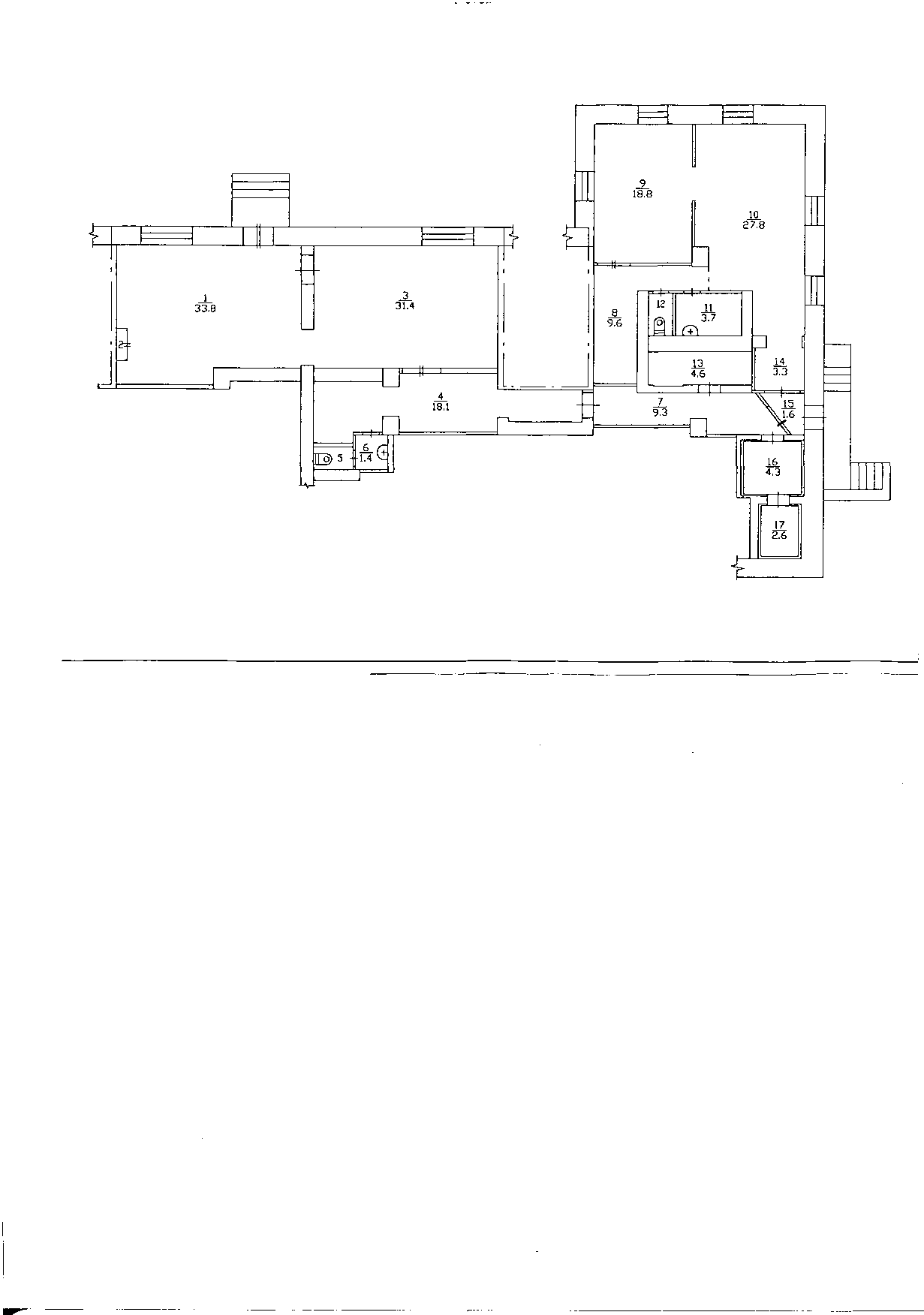 1.5. водоотведение – да1.6. Связь, интернет –  нет2. Материал стен – кирпич3. Состояние объекта:3.1. Требует косметического ремонта – нет3.2. Требует капитального ремонта – нетОписание объекта муниципального имущества:Тип имущества - Нежилое здание с кадастровым номером 24:58:0000000:3358Назначение помещения – административное                                                                               цокольный этаж                                                                                          1 этажЭтажность – 3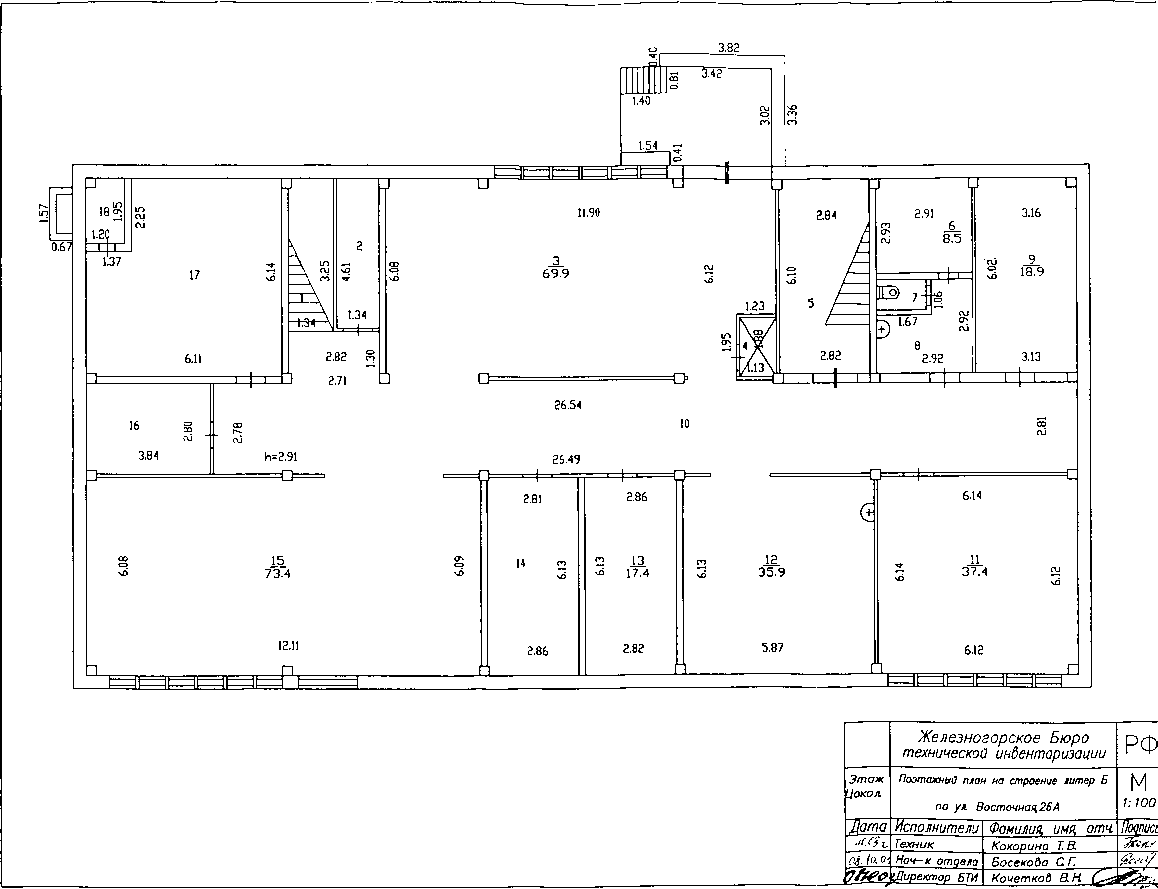 Подземных этажей – 1                                                                                                                                                           Площадь – 1756,5 кв. м.Год ввода в эксплуатацию – 1990                                                                                                                                        1. Наличие инженерных сетей и подъездных путей:1.1. электроэнергия – да1.2. газ – нет	1.3. отопление – да1.4. водоснабжение – да1.5. водоотведение – да1.6. Связь, интернет – возможность подключения есть2. Материал стен – ж/бетонные плиты3. Состояние объекта: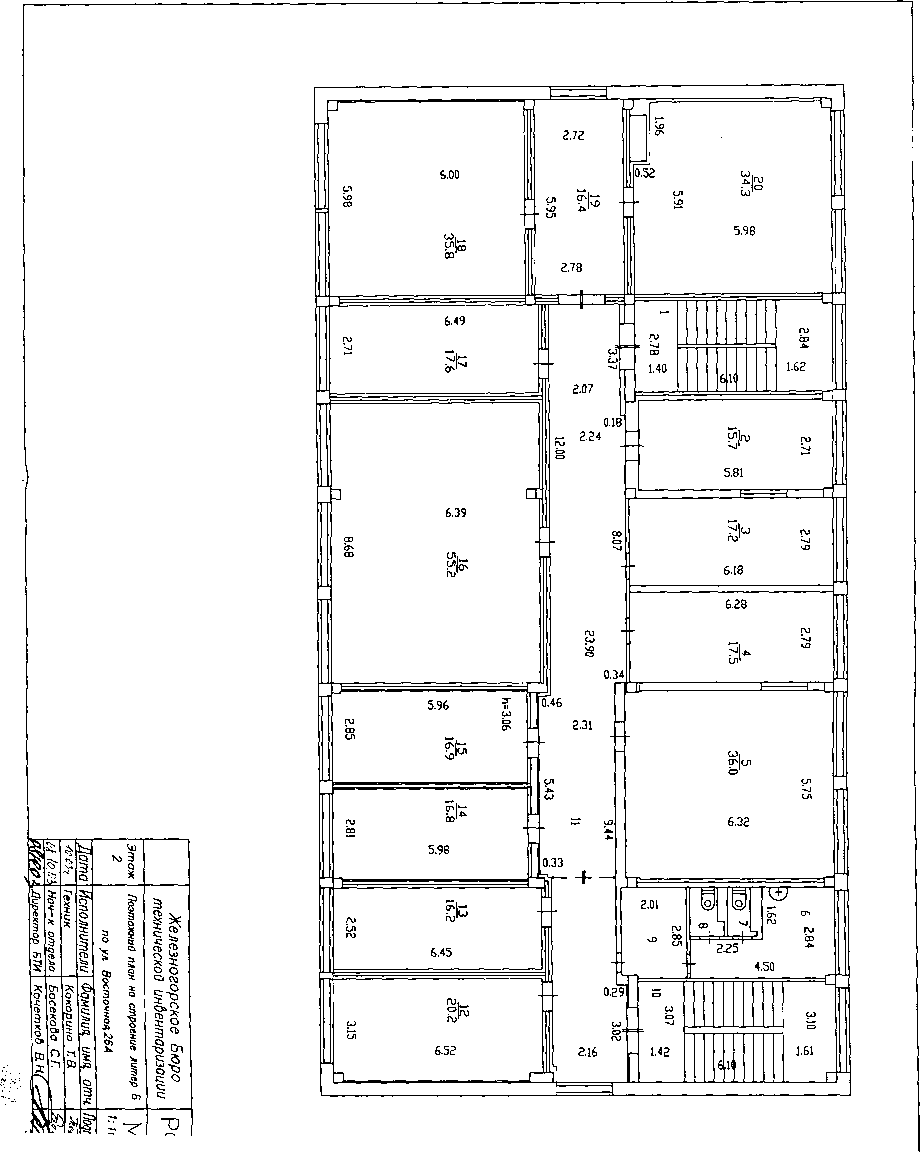 3.1. Требует косметического ремонта – да3.2. Требует капитального ремонта – нет	2 этаж                                                                                                                                                                                  3 этаж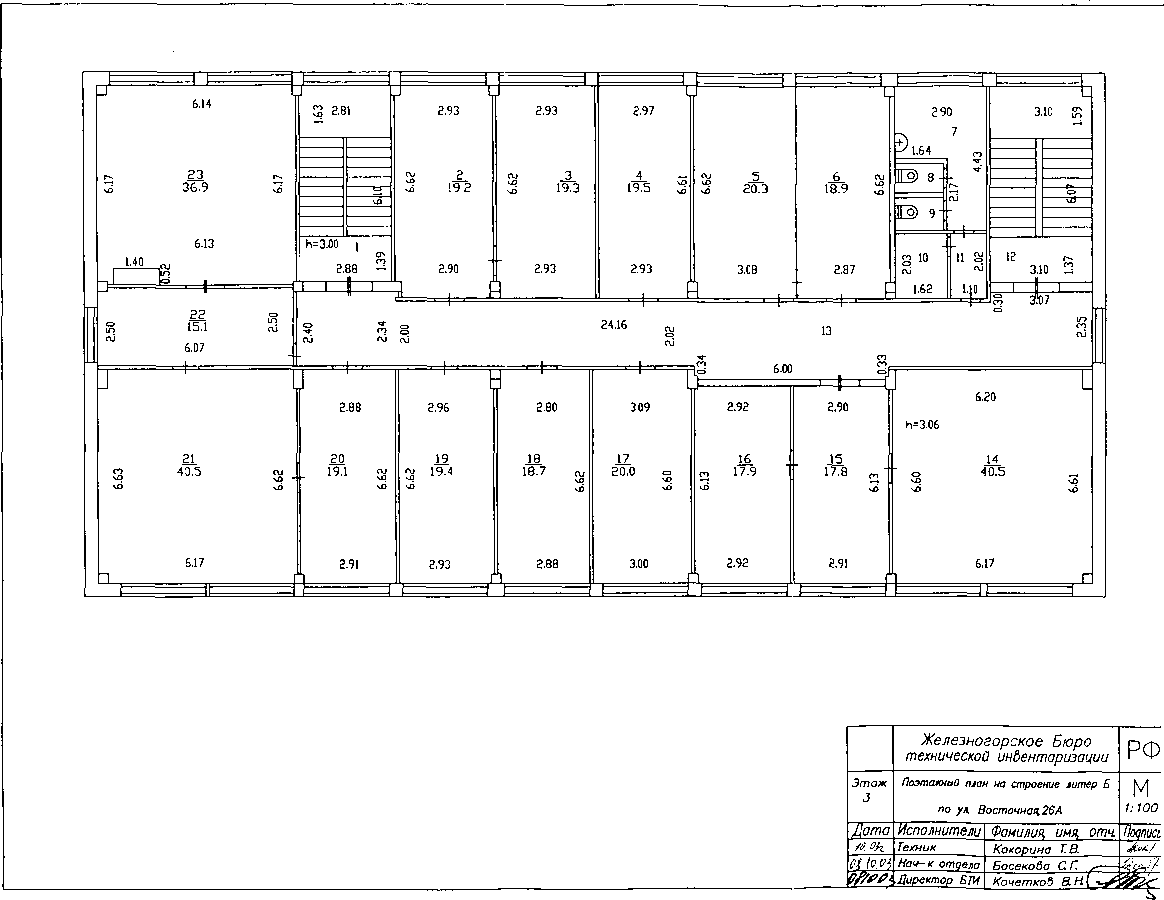 Описание объекта муниципального имущества:Тип имущества - Нежилое здание с кадастровым номером 24:58:0000000:4396Назначение – нежилое                                                                                                                                                             цокольный этаж                                                                                                                      Этажность – 3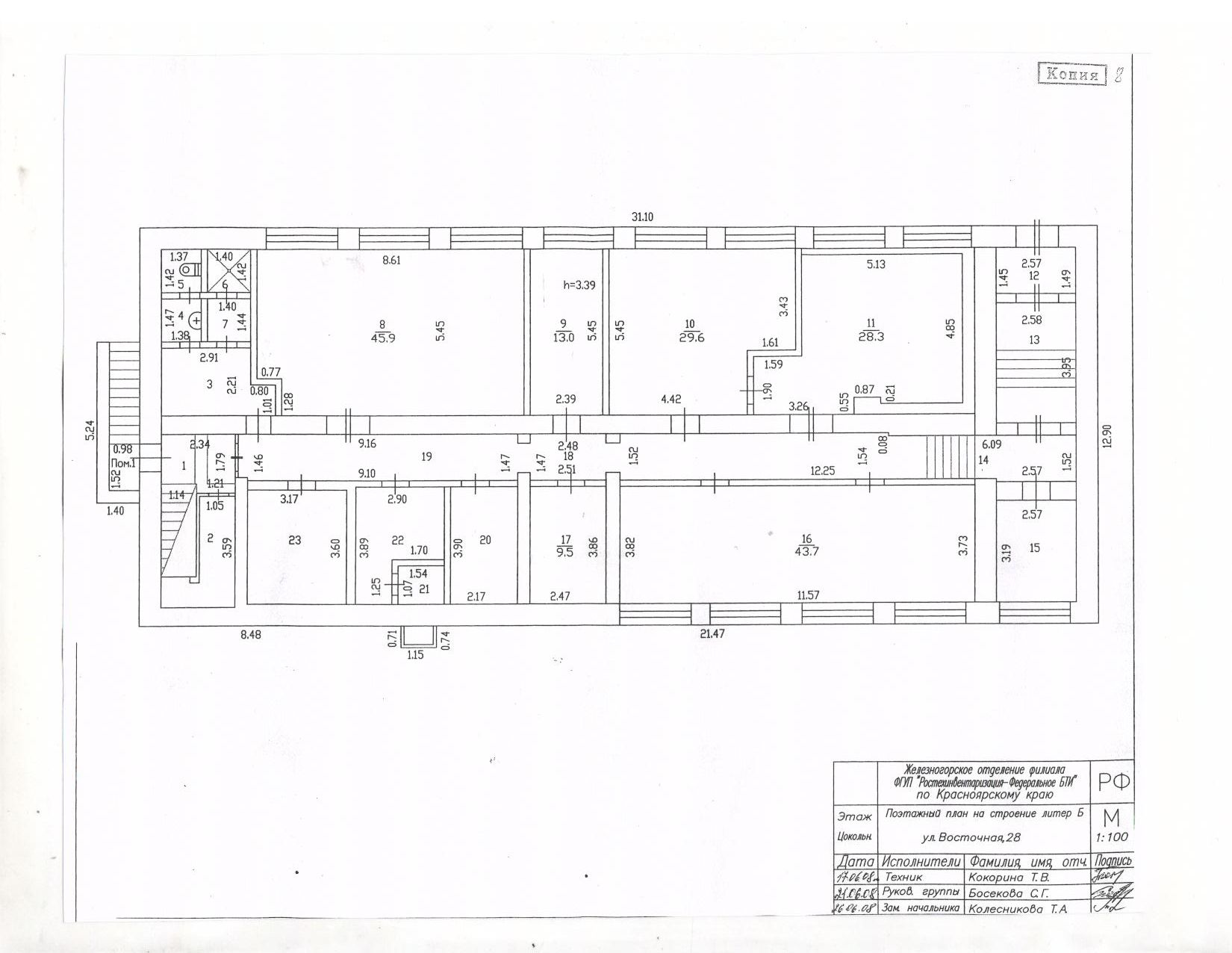 Подземных этажей – 1                                                                                                                                                          Площадь – 879,9 кв. м.Год ввода в эксплуатацию – 1970                                                                                                                                          1. Наличие инженерных сетей и подъездных путей:1.1. электроэнергия – да1.2. газ – нет	1.3. отопление – да1.4. водоснабжение – да1.5. водоотведение – да1.6. Связь, интернет –  возможность подключения есть2. Материал стен – кирпич3. Состояние объекта:3.1. Требует косметического ремонта – нет3.2. Требует капитального ремонта – нет                          1 этаж	                                                                                                       2 этаж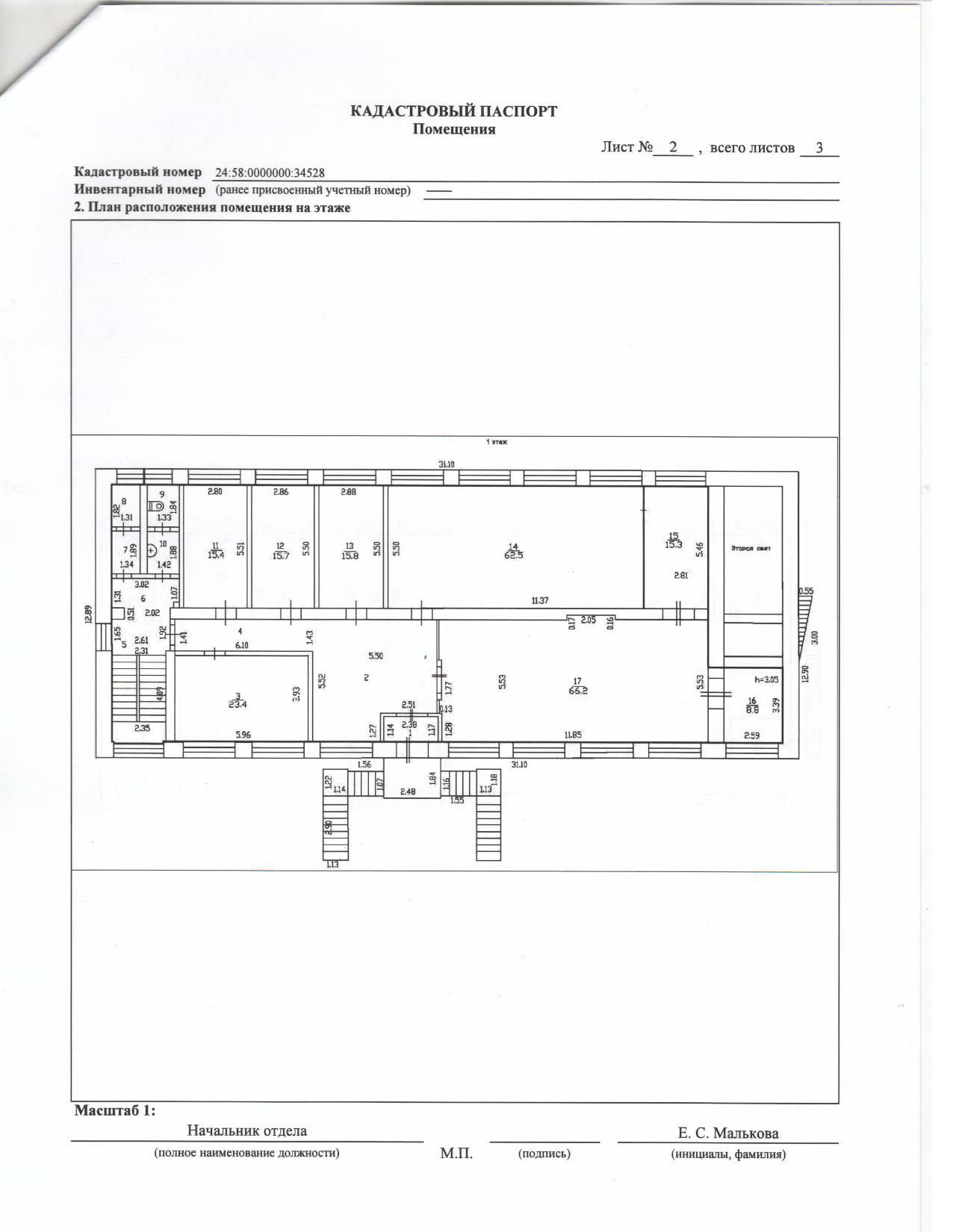 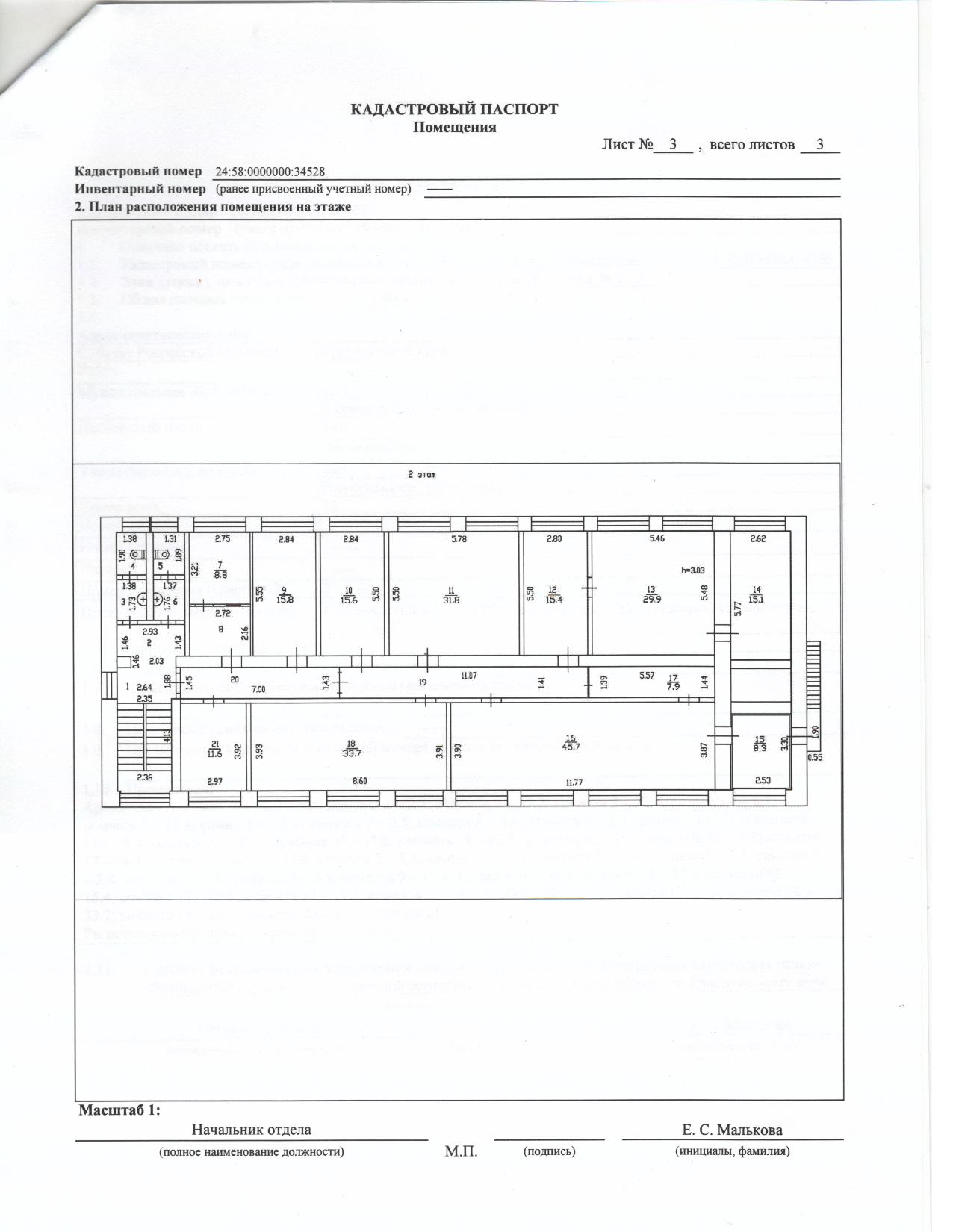                                          Местоположение: Красноярский край, ЗАТО Железногорск, п. Новый Путь, ул. Майская, д. 29Д                                          Местоположение: Красноярский край, ЗАТО Железногорск, пос. Подгорный,  ул.  Лесная,  д. 3, пом. 53                                         Местоположение: Красноярский край, ЗАТО Железногорск, пос. Подгорный,  ул.  Лесная,  зд. 9                                         Местоположение: Красноярский край, ЗАТО Железногорск, г. Железногорск,  ул. Андреева, д. 21, пом. 2                                         Местоположение: Красноярский край, ЗАТО Железногорск, г. Железногорск,  ул. Восточная, зд. 26А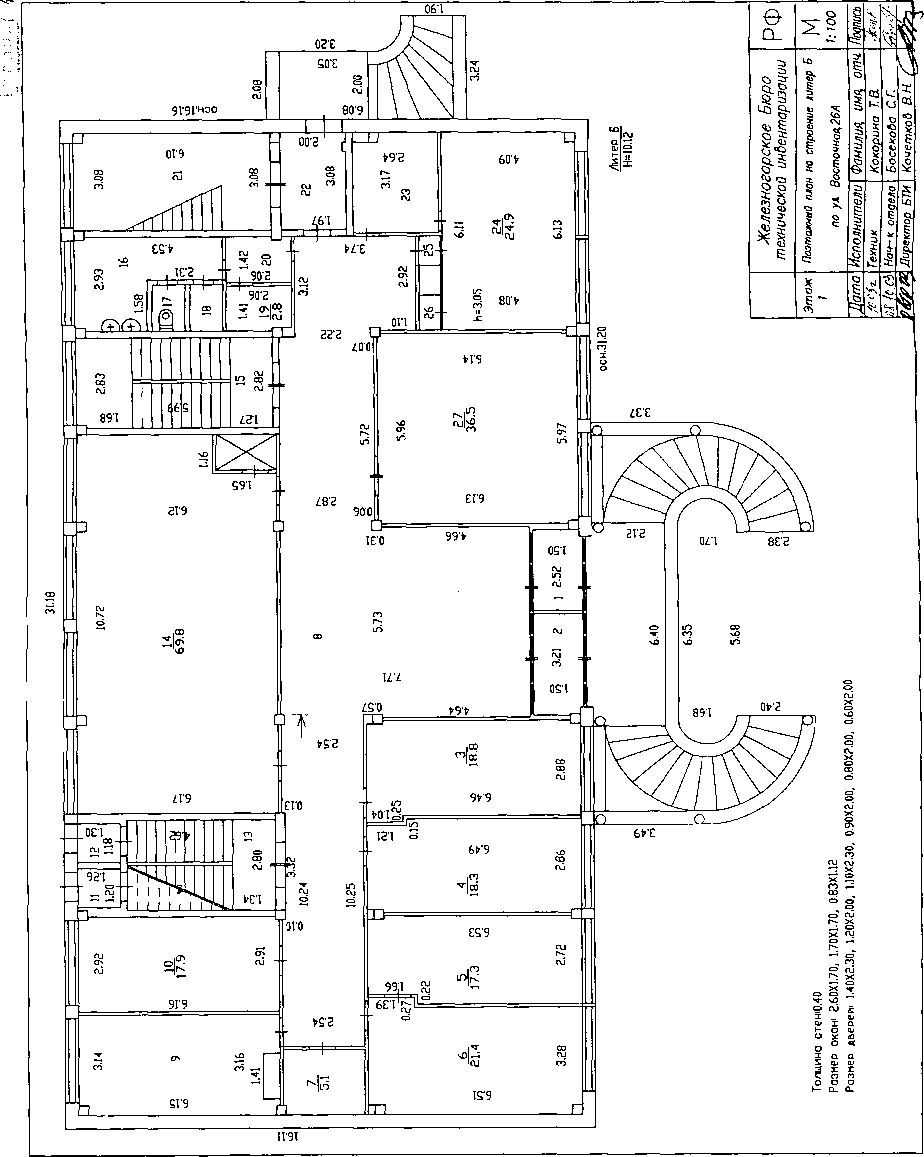                                          Местоположение: Красноярский край, ЗАТО Железногорск, г. Железногорск,  ул. Восточная, зд. 28